Executive Order SummaryBackground & PurposeInsurance Issues from 2012 firesReplacement costs for destroyed homesRelocation assistance for evacuated residence and for those who lost their homesAccounting for lost personal propertyTiming of insurance benefitsResulting OpportunityExplore Insurance productsthat can be Tailored to areas like WUIthat incentivize Actions, Practices and Policies that lead to reduced losses and a better understanding of coverage by policy holdersInsurance coverage thatwould promote state and local activities:vegetation treatment around homes (defensible space)fuel treatment project on nearby and surrounding forest landsAvailability of emergency resources and servicesfirefighting equipaccess to homes for emergency vehiclesfire retardant building materialsDeclaration and DirectivesA. Task Force is created to:Identify and reach agreement on ways to encourage activities, practices, and policies that:reduce the risk of loss in WUIprovide greater customer choice and knowledge of ins optionsB. Issues the Task Force Shall AddressEnvironmentally sensitive ways to Improve Forest Health to limit future exposureAvailability and Coordination of Firefighter resourcesWays to maintain and protect water sheds and water qualityBuilding and other development activities in WUIMaintaining a healthy insurance market placeC. Task Force ShallExplore any and all options that address preceding issueshelp clarify and/or better coordinate the local and state regulatory jurisdictionsOptions examined should include, but are not limited to:Tailoring insurance products for residents in WUI and other hazard prone areasUtilization of local government liaisons and local jurisdiction designees regarding forest management and development in the wildland-urban interface;State training workshops for local jurisdiction representativesMemorandums of agreement, intergovernmental agreements, and letters of cooperation and consent between the state and local jurisdictionsChanges to existing laws or regulations; andSuggested new laws and regulationsIssues the Task Force Must Address:Environmentally sensitive ways to Improve Forest Health to limit future exposureAvailability and Coordination of Firefighter resourcesWays to maintain and protect water sheds and water qualityBuilding and other development activities in WUIMaintaining a healthy insurance market placeHelp clarify and/or better coordinate the local and state regulatory jurisdictionsOptions examined should include:Tailoring insurance products for residents in WUI and other hazard prone areasUtilization of local government liaisons and local jurisdiction designees regarding forest management and development in the wildland-urban interface;State training workshops for local jurisdiction representativesMemorandums of agreement, intergovernmental agreements, and letters of cooperation and consent between the state and local jurisdictionsChanges to existing laws or regulations; andSuggested new laws and regulationsForest Health:Environmentally sensitive ways to Improve Forest Health to limit future exposureInsurance ProductsLocal Government LiaisonsState Training workshops for local jurisdictionsMOU's, IGA's, letters of cooperation, consent between state and local gov'tChanges to existing laws or regulationsSuggestions for new laws or regulationsOther?Resources:Availability and Coordination of Firefighter resourcesInsurance ProductsLocal Government LiaisonsState Training workshops for local jurisdictionsMOU's, IGA's, letters of cooperation, consent between state and local gov'tChanges to existing laws or regulationsSuggestions for new laws or regulationsOther?Water:Ways to maintain and protect water sheds and water qualityInsurance ProductsLocal Government LiaisonsState Training workshops for local jurisdictionsMOU's, IGA's, letters of cooperation, consent between state and local gov'tChanges to existing laws or regulationsSuggestions for new laws or regulationsOther?Development:Building and other development activities in WUIInsurance ProductsLocal Government LiaisonsState Training workshops for local jurisdictionsMOU's, IGA's, letters of cooperation, consent between state and local gov'tChanges to existing laws or regulationsSuggestions for new laws or regulationsOther?Insurance:Maintaining a healthy insurance market placeInsurance ProductsLocal Government LiaisonsState Training workshops for local jurisdictionsMOU's, IGA's, letters of cooperation, consent between state and local gov'tChanges to existing laws or regulationsSuggestions for new laws or regulationsOther?Coordination:Help clarify and/or better coordinate the local and state regulatory jurisdictionsLocal Government LiaisonsState Training workshops for local jurisdictionsMOU's, IGA's, letters of cooperation, consent between state and local gov'tChanges to existing laws or regulationsSuggestions for new laws or regulationsOther?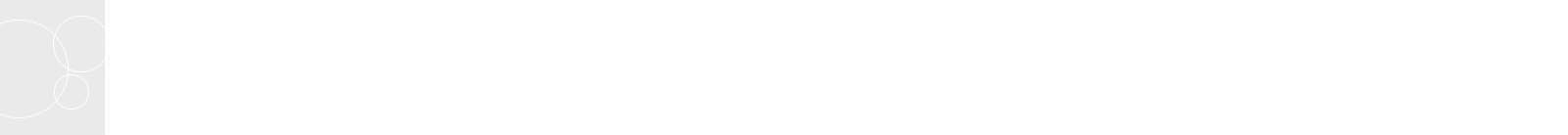 